6 класс16.04.2016.04.2016.04.2016.04.20ПредметТЕМАПараграф в учебникеКлассная работаСсылка на видео урокДомашнее задание(№ заданий, вопросы,ТехнологияТехнология выращивания растений рассадным способом в защищённом грунте.Повторить тему. Записать порядок подготовки и посева семян в грунт.Высеять подобранные семена в горшки, для прорастанияМатематикаРешение задачЗаписать задание в тетрадь. Изобразите на координатной плоскости все точки (х; y) такие, что x = 2, y – произвольное число.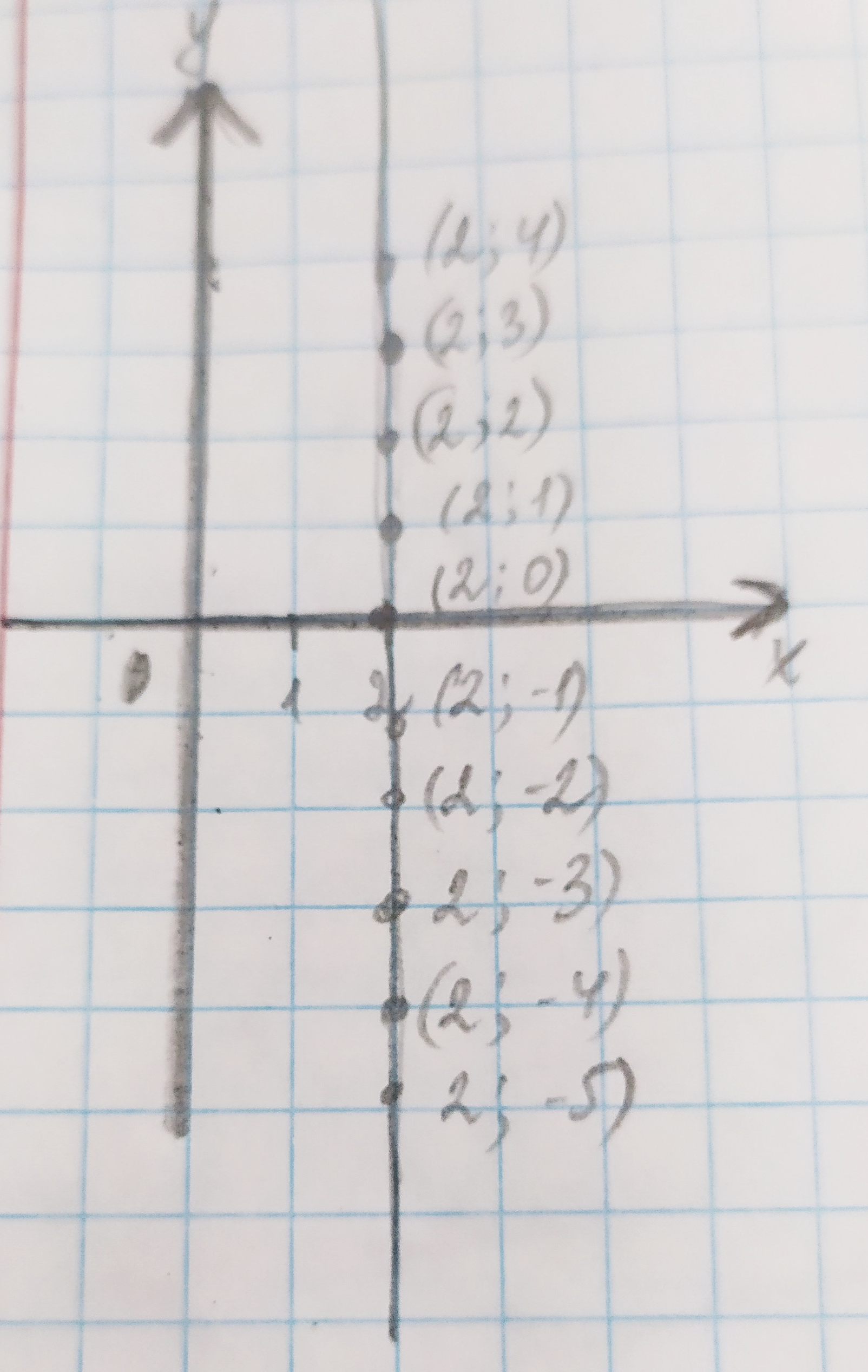 Выполнить задание по аналогии классной работы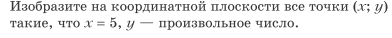 ИЗООрганизация изображаемого пространстваОзнакомиться с презентацией, выписать основные понятия.https://cloud.mail.ru/public/55fU/2wa9hrBmRНарисовать пейзаж используя материал презентацииРусский языкБезличные глаголы. Роль безличных глаголов в речи.§78 Изучить теорию . Упр. № 558,559 (устно)Упр. № 563 (письменно)Видеоурок https://www.youtube.com/watch?v=Wsnvl96_UdI  Выучить правила , выполнить упр.560.( Работать с  вариантами  ВПР)БиологияРазмножение многоклеточных животных§49 стр.124-125https://www.youtube.com/watch?v=8y7Bi-VMSOM Изучить теорию §49 стр.124-125, сделать конспект в тетради.Физическая культураРавномерный бег по пересечённый местности (19 мин).   ___Выполнить письменно:Составить комплекс утренней гимнастики (упражнения для зарядки)